The number of awards presented in individual achievement award categories will be dependent upon the number and quality of the nominations, not to exceed one award in any one category, with a minimum of three individual achievements awarded. Select One Category:Accounting Achievement AwardFinance Achievement Award Acquisition / Cost Analysis Achievement AwardAuditing Achievement AwardBudgeting Achievement Award Resource Management Achievement AwardNominee(s) (Individuals must be located within the DMV area):Submitter:AWARD NOMINATION NARRATIVE: Limit narrative to two pages (total word count not to exceed 1500). Ensure each of the following areas are addressed:Resource Savings - Describe monetary and/or non-monetary savings (500 Word Limit).Complexity and Leadership - How difficult was it to develop and implement the effort? Describe leadership skills (500 Word Limit).Impact - Describe the impact across the organization or community (500 Word Limit).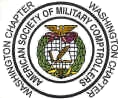                     ASMC Washington Chapter                2019 Annual Awards Nomination Form               Period Covering 1 Oct 2017 – 30 Sep 2018NamePhoneEmailOrganizationNamePhoneEmailOrganization